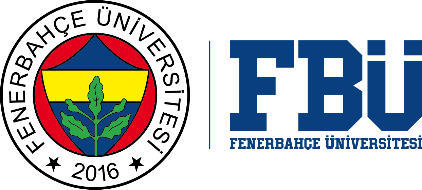 FENERBAHÇE ÜNİVERSİTESİ LİSANSÜSTÜ EĞİTİM ENSTİTÜSÜTEZ KONU DEĞİŞİKLİĞİ                                                                                                                                                                          …../…../20…. Yukarıda Enstitü kayıt bilgileri yer alan öğrencinin tez konusunun aşağıda önerildiği şekilde değiştirilmesi uygun görülmüştür.Gereğini bilgilerinize saygılarımla arz ederim. Tez Danışmanı Ad Soyad:                                                                                          İmza:Anabilim Dalı Başkanı Ad Soyad:                                                                                          İmza:ÖĞRENCİ BİLGİLERİ ÖĞRENCİ BİLGİLERİ Ad SoyadÖğrenci NumarasıAnabilim Dalı AdıProgram AdıProgram Düzeyi        Yüksek Lisans (Tezli)               DoktoraMEVCUT TEZ KONUSU: ÖNERİLEN TEZ KONUSU: